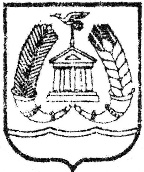 СОВЕТ ДЕПУТАТОВГАТЧИНСКОГО МУНИЦИПАЛЬНОГО РАЙОНАЛЕНИНГРАДСКОЙ  ОБЛАСТИТРЕТИЙ СОЗЫВР Е Ш Е Н И Еот 22 сентября 2017 года                                                                  № 253Об утверждении Положения по оказанию имущественной поддержки субъектам малого и среднего предпринимательства и организациям, образующим инфраструктуру поддержки субъектов малого и среднего предпринимательства, в муниципальном образовании «Гатчинский муниципальный район» Ленинградской области В целях совершенствования системы муниципальной поддержки малого и среднего предпринимательства в Гатчинском муниципальном районе Ленинградской области (в части имущественной поддержки), руководствуясь Федеральным законом от 06.10.2003 № 131-ФЗ «Об общих принципах организации местного самоуправления в Российской Федерации», ст. 18   Федерального закона от 24.07.2007 № 209-ФЗ «О развитии малого и среднего предпринимательства в Российской Федерации», ст. 17.1 Федерального  закона от 26.07.2006 № 135-ФЗ «О защите конкуренции», Уставом муниципального образования «Гатчинский муниципальный район» Ленинградской области, Положением «О порядке управления и распоряжения имуществом муниципального образования «Гатчинский муниципальный район» Ленинградской области», утвержденное решением совета депутатов Гатчинского  муниципального района Ленинградской области от 27.09.2013 № 325, методическими рекомендациями по оказанию имущественной поддержки субъектам малого и среднего предпринимательства и организациям, образующим инфраструктуру поддержки субъектов малого и среднего предпринимательства, утвержденные решением Совета директоров АО «Корпорация «МСП» 17 апреля 2017 года протокол №32,совет депутатов  Гатчинского муниципального районаР Е Ш И Л: Утвердить Положение по оказанию имущественной поддержки субъектам малого и среднего предпринимательства и организациям, образующим инфраструктуру поддержки субъектов малого и среднего предпринимательства, в муниципальном образовании «Гатчинский муниципальный район» Ленинградской области согласно приложению к настоящему решению.Настоящее решение вступает в силу со дня его официального опубликования и подлежит размещению на официальном сайте Гатчинского муниципального района.Глава Гатчинского муниципального района	                            А.И. ИльинПриложение к решению совета депутатовГатчинского муниципального районаот 22.09.2017 № 253               ПОЛОЖЕНИЕ по оказанию имущественной поддержки субъектам малогои среднего предпринимательства и организациям, образующим инфраструктуру поддержки субъектов малого и среднего предпринимательства, в муниципальном образовании «Гатчинский муниципальный район» Ленинградской областиОбщие положенияНастоящее положение по оказанию имущественной поддержки субъектам малого и среднего предпринимательства и организациям, образующим инфраструктуру поддержки субъектов малого и среднего предпринимательства, в муниципальном образовании «Гатчинский муниципальный район» Ленинградской области  путем передачи во временное владение и (или) пользование объектов имущества (за исключением земельных участков), находящихся в собственности муниципального образования «Гатчинский муниципальный район» Ленинградской области и свободных от прав третьих лиц (за исключением имущественных прав субъектов малого и среднего предпринимательства), предназначенного для предоставления во владение и (или) в пользование на долгосрочной основе (в том числе по льготным ставкам арендной платы) субъектам малого и среднего предпринимательства и организациям, образующим инфраструктуру поддержки субъектов малого и среднего предпринимательства (далее - Положение) разработано в соответствии с требованиями Федерального закона от 24.07.2007 № 209-ФЗ «О развитии малого и среднего предпринимательства в Российской Федерации», Федерального закона от 22.07.2008 № 159-ФЗ «Об особенностях отчуждения недвижимого имущества, находящегося в государственной собственности субъектов Российской Федерации или в муниципальной собственности и арендуемого субъектами малого и среднего предпринимательства, и о внесении изменений  в отдельные законодательные акты Российской  Федерации», и определяет условия и порядок оказания имущественной поддержки субъектам малого и среднего предпринимательства и организациям, образующим инфраструктуру поддержки субъектов малого и среднего предпринимательства (далее – СМиСП) при передаче во временное владение и (или) пользование муниципального имущества муниципального образования «Гатчинский муниципальный район» Ленинградской области.1.2. Термины, используемые в Положении:Перечень - перечень муниципального имущества (за исключением земельных участков), находящегося в собственности муниципального образования «Гатчинский муниципальный район» Ленинградской области и свободного от прав третьих лиц (за исключением имущественных прав субъектов малого и среднего предпринимательства), предназначенного для предоставления во владение и (или) в пользование на долгосрочной основе субъектам малого и среднего предпринимательства и организациям, образующим инфраструктуру поддержки субъектов малого и среднего предпринимательства.Имущество, включенное в Перечень – имущество, сведения о котором содержатся в Перечне муниципального имущества.Поддержка СМиСП - передача во временное владение и (или) пользование муниципального имущества из Перечня на возмездной основе по льготным ставкам арендной платы, т.е. по цене ниже рыночной (далее – Поддержка).Предоставление имущества во владение и (или) пользование СМиСП – заключение договора аренды имущества, включенного в Перечень.1.3. Основными принципами Поддержки являются: 1) заявительный порядок обращения за оказанием Поддержки; 2)  доступность мер Поддержки для всех СМиСП; 3)  оказание Поддержки с соблюдением требований, установленных Федеральным законом от 26.07.2006 № 135-ФЗ «О защите конкуренции» и настоящим Положением; 4)  открытость процедур оказания Поддержки; 5) принцип обеспечения равного доступа СМиСП к получению Поддержки. 1.4. Имущество, включенное в  Перечень, предоставляется СМиСП на долгосрочной основе на срок не менее 5 (пяти) лет. Данный срок может быть уменьшен на основании заявления лица, имеющего право на заключение договора без проведения торгов. 1.5 В договоры по предоставлению имущества во временное владение и (или) пользование СМиСП, заключенные в соответствии с порядком, предусмотренным Положением, включаются условия, направленные на обеспечение СМиСП сохранности предоставленного имущества из Перечня.  1.6. Реестр СМиСП - получателей Поддержки – ведет Комитет по управлению имуществом Гатчинского муниципального района Ленинградской области (далее – КУИ ГМР).2. Порядок и условия предоставления Поддержки путем предоставления имущества из Перечня во временное владение и (или) пользование СМиСП.2.1. Относящийся к СМиСП арендатор Имущества, включенного в перечень, имеет право обратиться в администрацию Гатчинского муниципального района (далее – Администрация) с заявлением о предоставлении ему Поддержки, предусмотренной Положением.    2.2. В заявлении о предоставлении Поддержки указывается наименование, организационно-правовая форма, местонахождение - для юридического лица; фамилия, имя, отчество (последнее - при наличии), место жительства, данные документа, удостоверяющего личность - для индивидуального предпринимателя; вид деятельности; предполагаемое целевое использование объекта; местоположение и площадь объекта муниципального имущества.2.3.  К заявлению о предоставлении Поддержки прилагаются следующие документы:копии учредительных документов - для юридического лица;копии документов, подтверждающих полномочия представителя заявителя, действующего на основании доверенности;документы, подтверждающие полномочия руководителя юридического лица или иного лица, действующего на основании устава;копия свидетельства о государственной регистрации в качестве юридического лица (для юридических лиц) или в качестве индивидуального предпринимателя (для индивидуального предпринимателя);копия свидетельства о постановке на учет в налоговом органе;В рамках межведомственного информационного взаимодействия КУИ ГМР запрашивает в отношении заявителя (юридического лица или индивидуального предпринимателя):выписку из Единого государственного реестра юридических лиц (для юридических лиц); выписку из Единого государственного реестра индивидуальных предпринимателей (для индивидуальных предпринимателей);выписку из Единого реестра СМиСП.Документы, запрашиваемые КУИ ГМР в рамках межведомственного информационного взаимодействия, заявитель вправе предоставить по собственной инициативе.Заявление о предоставлении Поддержки рассматривается на заседании единой комиссии по вопросам распоряжения муниципальным имуществом муниципального образования «Гатчинский муниципальный район» Ленинградской области и муниципального образования «Город Гатчина» Гатчинского муниципального района Ленинградской области, утвержденной постановлением администрации Гатчинского муниципального района. 2.5. В соответствии с Положением Поддержка предоставляется с соблюдением следующих условий:1) заявитель является СМиСП за исключением следующих организаций: являющихся кредитными организациями, страховыми организациями (за исключением потребительских кооперативов), инвестиционными фондами, негосударственными пенсионными фондами, профессиональными участниками рынка ценных бумаг, ломбардами;являющихся участниками соглашений о разделе продукции;осуществляющих предпринимательскую деятельность в сфере игорного бизнеса;являющихся в порядке, установленном законодательством Российской Федерации о валютном регулировании и валютном контроле, нерезидентами Российской Федерации, за исключением случаев, предусмотренных международными договорами Российской Федерации;осуществляющих производство и реализацию подакцизных товаров, а также добычу и реализацию полезных ископаемых, за исключением общераспространенных полезных ископаемых;2) муниципальное имущество, испрашиваемое в аренду, включено в утвержденный Перечень;     3) у заявителя отсутствует задолженность по арендной плате и пеням по ранее заключенному договору аренды муниципального имущества.  2.6. Основания для отказа в предоставлении Поддержки:заявителем не представлены документы, определенные пунктом 2.3  Положения, или представлены недостоверные сведения и документы;не выполнены условия, указанные в пункте 2.5   настоящего Положения.  2.7. Решение о предоставлении СМиСП Поддержки принимается в виде постановления администрации Гатчинского муниципального района Ленинградской области, при этом протокол заседания единой комиссии по вопросам распоряжения муниципальным имуществом МО «Гатчинский муниципальный район» Ленинградской области и МО «Город Гатчина» Гатчинского муниципального района Ленинградской области носит рекомендательный характер.2.8. При наличии оснований, указанных в п.2.5 и отсутствия оснований, указанных в п.2.6, заявителю предоставляется Поддержка в виде установления льготного размера арендной платы по договору аренды. При этом льготный размер арендной платы рассчитывается следующим образом: на период с даты заключения договора аренды до окончания календарного года, в котором заключен договор с СМиСП, осуществляющим хозяйственную деятельность в административных центрах городских и сельских поселений Гатчинского муниципального района, размер арендной платы устанавливается 80% от рыночной стоимости;на период с даты заключения договора аренды до окончания календарного года, в котором заключен договор с СМиСП, осуществляющим хозяйственную деятельность в прочих населенных пунктах городских и сельских поселений Гатчинского муниципального района, размер арендной платы устанавливается 70% от рыночной стоимости.2.9. В каждый последующий период до окончания срока действия договора аренды размер арендной платы пересматривается в сторону увеличения на величину, равную размеру инфляции, опубликованному Федеральной службой государственной статистики за год, предшествующий расчетному.   Порядок и условия предоставления Поддержки путем предоставления во владение и (или) пользование СМиСП имущества, включенного в Перечень, свободного от прав третьих лиц3.1. Предоставление имущества, включенного в   Перечень, свободного от прав третьих лиц, во владение и (или) пользование СМиСП, осуществляется посредством проведения открытых аукционов (далее – Аукцион), в соответствии с Приказом ФАС России 10.02.2010 № 67 «О порядке проведения конкурсов или аукционов на право заключения договоров аренды, договоров безвозмездного пользования, договоров доверительного управления имуществом иных договоров, предусматривающих переход прав в отношении государственного или муниципального имущества, и перечне видов имущества, в отношении которого заключение указанных договоров может осуществляться путем проведения торгов в форме конкурса». 3.2. Начальная цена предмета Аукциона (годовой размер арендной платы) определяется с учетом законодательства Российской Федерации об оценочной деятельности и устанавливается в размере 80% рыночной стоимости. 3.3. Участниками Аукциона, на условиях, указанных в п. 3.2. Положения, могут являться только СМиСП.3.4.Для участия в Аукционе заявители предоставляют документы, предусмотренные Приказом ФАС России 10.02.2010 № 67 «О порядке проведения конкурсов или аукционов на право заключения договоров аренды, договоров безвозмездного пользования, договоров доверительного управления имуществом иных договоров, предусматривающих переход прав в отношении государственного или муниципального имущества, и перечне видов имущества, в отношении которого заключение указанных договоров может осуществляться путем проведения торгов в форме конкурса».В рамках межведомственного информационного взаимодействия КУИ ГМР запрашивает в отношении заявителя (юридического лица или индивидуального предпринимателя) выписку из Единого реестра СМиСП.   3.5. По факту признания Аукциона несостоявшимся по причине наличия одной единственной поданной заявки, договор аренды заключается с единственным участником. 3.6. Включенное в Перечень имущество предоставляется во владение и (или) в пользование СМиСП на срок не менее 5 (пяти) лет.Порядок и условия предоставления Поддержки путем предоставления имущества, включенного в Перечень, свободного от прав третьих лиц во владение и (или) пользование СМиСП, в порядке, отличном от конкурсных процедур4.1. Предоставление имущества, включенного в Перечень, во владение и (или) пользование СМиСП, без проведения торгов осуществляется путем предоставления муниципальной преференции с соблюдением сроков и порядка предоставления муниципальной преференции, установленных главой 5 Федерального закона от 26.07.2006 № 135-ФЗ «О защите конкуренции», только СМиСП, занимающимся социально значимыми видами деятельности.4.2. СМиСП направляет в Администрацию заявление с пакетом документов, предусмотренных ст. 20 Федерального закона от 26.07.2006 № 135-ФЗ «О защите конкуренции», о предоставлении муниципальной преференции путем передачи во временное владение и (или) пользование объекта имущества, включенного в Перечень.4.3. Администрация  является органом, имеющим право направлять в антимонопольный орган заявление о даче согласия на предоставление в соответствии с главой 5 Федерального закона от 26 июля 2006 года № 135-ФЗ «О защите конкуренции» муниципальной преференции.4.4. В случае получения Администрацией отказа антимонопольного органа в даче согласия на предоставление муниципальной преференции путем передачи имущества в аренду, Администрация в течение 5 (пяти) рабочих дней со дня получения от антимонопольного органа указанного отказа направляет СМиСП соответствующее уведомление.4.5. В случае отказа в предоставлении муниципальной преференции СМиСП имеет право получить во временное владение и (или) пользование объект имущества, включенный в Перечень, в порядке предоставления Поддержки, определённой настоящим Положением.Последствия нарушения требований оказанияПоддержки СМиСП5.1. В случае, если при осуществлении контроля со стороны КУИ ГМР за использованием объекта имущества установлен факт использования объекта имущества с нарушением запретов, установленных действующим законодательством Российской Федерации, а также с нарушением порядка и условий использования Поддержки, предоставленной СМиСП в соответствии с Положением, КУИ ГМР принимает меры по изменению условий и (или) прекращению предоставления Поддержки, уведомляя пользователя Поддержки в течение 5 (Пяти) рабочих дней с даты выявления факта установленного нарушения, а также об изменении условий пользования объектом имущества, предоставленного СМиСП с учетом Поддержки.5.2. В случае неустранения пользователем Поддержки выявленных нарушений в течение 5 (Пяти) рабочих дней с даты получения уведомления, указанного в п. 5.1. Положения, КУИ ГМР инициирует расторжение договора аренды в одностороннем порядке.